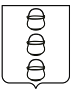 ГЛАВА
 ГОРОДСКОГО ОКРУГА КОТЕЛЬНИКИ
 МОСКОВСКОЙ ОБЛАСТИПОСТАНОВЛЕНИЕ27.10.2020  №  844-ПГг. КотельникиО внесении изменений в постановление главы городского округа Котельники Московской области от 20.09.2019г. № 666-ПГ «Об утверждении муниципальной программы «Развитие и функционирование дорожно-транспортного комплекса» и досрочном завершении реализации муниципальной программы городского округа Котельники Московской области «Развитие и функционирование дорожно-транспортного комплекса городского округа Котельники Московской области на 2017-2021 годы»Руководствуясь ст. 179 Бюджетного кодекса Российской Федерации, Федеральным законом от 06.10.2003 № 131-ФЗ "Об общих принципах организации местного самоуправления в Российской Федерации, постановлением главы городского округа Котельники Московской области от 02.07.2014 № 606-ПГ «Об утверждении порядка разработки, реализации и оценки эффективности муниципальных программ городского округа Котельники Московской области», постановляю:Внести в постановление главы городского округа Котельники Московской области от 20.09.2019 № 666-ПГ «Об утверждении муниципальной программы «Развитие и функционирование дорожно-транспортного комплекса» и досрочном завершении реализации муниципальной программы городского округа Котельники Московской области «Развитие и функционирование дорожно-транспортного комплекса городского округа Котельники Московской области на 2017-2021 годы»» (в редакции постановлений главы городского округа Котельники Московской области от 31.12.2019 № 1029-ПГ, от 30.03.2020 № 211-ПГ, от 26.05.2020 № 359-ПГ, от 23.10.2020 830-ПГ) следующие изменения:1.1. Паспорт муниципальной программы «Развитие и функционирование дорожно-транспортного комплекса» изложить в новой редакции (приложение 1 к настоящему постановлению);1.2. Паспорт муниципальной подпрограммы «Пассажирский транспорт общего пользования» муниципальной программы «Развитие и функционирование дорожно-транспортного комплекса» изложить в новой редакции (приложение 2 к настоящему постановлению);1.3. Перечень мероприятий муниципальной подпрограммы «Пассажирский транспорт общего пользования» изложить в новой редакции (приложение 3 к настоящему постановлению);1.4. Паспорт муниципальной подпрограммы 2 «Дороги Подмосковья» муниципальной программы «Развитие и функционирование дорожно-транспортного комплекса» изложить в новой редакции (приложение 4 к настоящему постановлению).1.5. Перечень мероприятий муниципальной подпрограммы «Дороги Подмосковья» изложить в новой редакции (приложение 5 к настоящему постановлению);2. Отделу информационного обеспечения управления внутренней политики МКУ «Развитие Котельники» обеспечить официальное опубликование настоящего постановления в газете «Котельники Сегодня» и размещение на Интернет-портале городского округа Котельники Московской области в сети интернет.3. Назначить ответственного за исполнение настоящего постановления начальника отдела по транспорту, дорожному хозяйству, связи и безопасности дорожного движения управления градостроительства, архитектуры и дорожного хозяйства О.Н. Сивенкову.4. Контроль за исполнением настоящего постановления возложить на заместителя главы администрации городского округа Котельники Московской области А.В. МатросоваГлава городского округаКотельники Московской области                                                         С.А. ЖигалкинПриложение 1к Постановлению главыгородского округа Котельники Московской областиот 27.10.2020 № 844-ПГПаспорт муниципальной программы «Развитие и функционирование дорожно-транспортного комплекса»Начальник управления градостроительства, архитектуры и дорожного хозяйства И.А. КопыльченкоПриложение 2к Постановлению главыгородского округа Котельники Московской областиот 27.10.2020 № 844-ПГПаспорт муниципальной подпрограммы 1 «Пассажирский транспорт общего пользования»Начальник управления градостроительства, архитектуры и дорожного хозяйства И.А. КопыльченкоПриложение 3к Постановлению главыгородского округа Котельники Московской областиот 27.10.2020 № 844-ПГПеречень мероприятий муниципальной подпрограммы 1«Подпрограмма «Пассажирский транспорт общего пользования»Начальник управления градостроительства, архитектуры и дорожного хозяйства И.А. КопыльченкоПриложение 4к Постановлению главыгородского округа Котельники Московской областиот 27.10.2020 № 844-ПГПаспорт муниципальной подпрограммы 2«Дороги Подмосковья»Начальник управления градостроительства, архитектуры и дорожного хозяйства И.А. КопыльченкоПриложение 5к Постановлению главыгородского округа Котельники Московской областиот 27.10.2020 № 844-ПГПеречень мероприятий муниципальной подпрограммы 2«Дороги Подмосковья»Начальник управления градостроительства, архитектуры и дорожного хозяйства                                                                                                                                                      И.А. КопыльченкоКоординатор муниципальной программыЗаместитель главы администрации городского округа Котельники Московской области Матросов А.В.Заместитель главы администрации городского округа Котельники Московской области Матросов А.В.Заместитель главы администрации городского округа Котельники Московской области Матросов А.В.Заместитель главы администрации городского округа Котельники Московской области Матросов А.В.Заместитель главы администрации городского округа Котельники Московской области Матросов А.В.Заместитель главы администрации городского округа Котельники Московской области Матросов А.В.Заместитель главы администрации городского округа Котельники Московской области Матросов А.В.Заместитель главы администрации городского округа Котельники Московской области Матросов А.В.Муниципальный заказчик муниципальной программыАдминистрация городского округа Котельники Московской областиАдминистрация городского округа Котельники Московской областиАдминистрация городского округа Котельники Московской областиАдминистрация городского округа Котельники Московской областиАдминистрация городского округа Котельники Московской областиАдминистрация городского округа Котельники Московской областиАдминистрация городского округа Котельники Московской областиАдминистрация городского округа Котельники Московской областиЦели муниципальной программыОбеспечение устойчивого функционирования сети автомобильных дорог и организация транспортного обслуживания населенияОбеспечение устойчивого функционирования сети автомобильных дорог и организация транспортного обслуживания населенияОбеспечение устойчивого функционирования сети автомобильных дорог и организация транспортного обслуживания населенияОбеспечение устойчивого функционирования сети автомобильных дорог и организация транспортного обслуживания населенияОбеспечение устойчивого функционирования сети автомобильных дорог и организация транспортного обслуживания населенияОбеспечение устойчивого функционирования сети автомобильных дорог и организация транспортного обслуживания населенияОбеспечение устойчивого функционирования сети автомобильных дорог и организация транспортного обслуживания населенияОбеспечение устойчивого функционирования сети автомобильных дорог и организация транспортного обслуживания населенияПеречень подпрограмм1. «Пассажирский транспорт общего пользования».
2. «Дороги Подмосковья».1. «Пассажирский транспорт общего пользования».
2. «Дороги Подмосковья».1. «Пассажирский транспорт общего пользования».
2. «Дороги Подмосковья».1. «Пассажирский транспорт общего пользования».
2. «Дороги Подмосковья».1. «Пассажирский транспорт общего пользования».
2. «Дороги Подмосковья».1. «Пассажирский транспорт общего пользования».
2. «Дороги Подмосковья».1. «Пассажирский транспорт общего пользования».
2. «Дороги Подмосковья».1. «Пассажирский транспорт общего пользования».
2. «Дороги Подмосковья».Источники финансирования муниципальной программы, в том числе по годам:Расходы (тыс. рублей)Расходы (тыс. рублей)Расходы (тыс. рублей)Расходы (тыс. рублей)Расходы (тыс. рублей)Расходы (тыс. рублей)Расходы (тыс. рублей)Расходы (тыс. рублей)Источники финансирования муниципальной программы, в том числе по годам:Всего2020 год2021 год2022 год2023 год2024 год2025 год2026 годСредства бюджета Московской области67 76314 54711 8918 2658 2658 2658 2658 265Средства федерального бюджета00000000Средства бюджета городского округа 86872,5515421,55172511084010840108401084010840Внебюджетные средства00000000Всего, в том числе по годам:154635,629968,55291421910519105191051910519105Источники финансирования муниципальной программы,Расходы (тыс. рублей)Расходы (тыс. рублей)Расходы (тыс. рублей)Расходы (тыс. рублей)Расходы (тыс. рублей)Расходы (тыс. рублей)Расходы (тыс. рублей)Расходы (тыс. рублей)в том числе по годам:Всего2020 год2021 год2022 год2023 год2024 год2025 год2026 годСредства бюджета Московской области00000000Средства федерального бюджета00000000Средства бюджета городского округа5467,84967844750750750750750750Внебюджетные средства00000000Всего, в том числе по годам:5467,84967844750750750750750750№п/пМероприятие Подпрограммы Сроки исполнения мероприятияИсточники финансированияОбъем финансирования мероприятия в году, предшествующему году начала реализации муниципальной программы (тыс. руб.)Всего
(тыс. руб.)Объемы финансирования по годам (тыс. руб.)Объемы финансирования по годам (тыс. руб.)Объемы финансирования по годам (тыс. руб.)Объемы финансирования по годам (тыс. руб.)Объемы финансирования по годам (тыс. руб.)Объемы финансирования по годам (тыс. руб.)Объемы финансирования по годам (тыс. руб.)Ответственный за выполнение мероприятия Подпрограммы Результаты выполнения мероприятия Подпрограммы№п/пМероприятие Подпрограммы Сроки исполнения мероприятияИсточники финансированияОбъем финансирования мероприятия в году, предшествующему году начала реализации муниципальной программы (тыс. руб.)Всего
(тыс. руб.)2020 год2021 год2022 год2023 год2024 год2025 год2026 годОтветственный за выполнение мероприятия Подпрограммы Результаты выполнения мероприятия Подпрограммы 1234567891011121314151Подпрограмма «Пассажирский транспорт общего пользования»  Итого5467,84967844750750750750750750Отдел по транспорту, дорожному хозяйству, связи и безопасности дорожного движенияОсновное мероприятие 2. Организация транспортного обслуживания населения по муниципальным маршрутам регулярных перевозок по регулируемым тарифам в соответствии с муниципальными контрактами и договорами на выполнение работ по перевозке пассажиров2020 - 2026	Итого5467,84967844750750750750750750Отдел по транспорту, дорожному хозяйству, связи и безопасности дорожного движенияОсновное мероприятие 2. Организация транспортного обслуживания населения по муниципальным маршрутам регулярных перевозок по регулируемым тарифам в соответствии с муниципальными контрактами и договорами на выполнение работ по перевозке пассажировСредства бюджета Московской области00000000Отдел по транспорту, дорожному хозяйству, связи и безопасности дорожного движенияОсновное мероприятие 2. Организация транспортного обслуживания населения по муниципальным маршрутам регулярных перевозок по регулируемым тарифам в соответствии с муниципальными контрактами и договорами на выполнение работ по перевозке пассажировСредства бюджета Московской области00000000Отдел по транспорту, дорожному хозяйству, связи и безопасности дорожного движенияОсновное мероприятие 2. Организация транспортного обслуживания населения по муниципальным маршрутам регулярных перевозок по регулируемым тарифам в соответствии с муниципальными контрактами и договорами на выполнение работ по перевозке пассажировСредства бюджета городского округа 5467,84967844750750750750750750Отдел по транспорту, дорожному хозяйству, связи и безопасности дорожного движенияОсновное мероприятие 2. Организация транспортного обслуживания населения по муниципальным маршрутам регулярных перевозок по регулируемым тарифам в соответствии с муниципальными контрактами и договорами на выполнение работ по перевозке пассажировСредства бюджета городского округа 5467,84967844750750750750750750Отдел по транспорту, дорожному хозяйству, связи и безопасности дорожного движенияМероприятие 1. Организация транспортного обслуживания населения по муниципальным маршрутам регулярных перевозок по регулируемым тарифам автомобильным транспортом в соответствии с муниципальными контрактами и договорами на выполнение работ по перевозке пассажиров2020 - 2026	Итого000000000Отдел по транспорту, дорожному хозяйству, связи и безопасности дорожного движенияМероприятие 1. Организация транспортного обслуживания населения по муниципальным маршрутам регулярных перевозок по регулируемым тарифам автомобильным транспортом в соответствии с муниципальными контрактами и договорами на выполнение работ по перевозке пассажиров2020 - 2026Средства бюджета Московской области000000000Отдел по транспорту, дорожному хозяйству, связи и безопасности дорожного движенияМероприятие 1. Организация транспортного обслуживания населения по муниципальным маршрутам регулярных перевозок по регулируемым тарифам автомобильным транспортом в соответствии с муниципальными контрактами и договорами на выполнение работ по перевозке пассажиров2020 - 2026Средства бюджета городского округа 000000000Отдел по транспорту, дорожному хозяйству, связи и безопасности дорожного движенияМероприятие 2.Организация транспортного обслуживания населения по муниципальным маршрутам регулярных перевозок по регулируемым тарифам городским наземным электрическим транспортом в соответствии с муниципальными контрактами и договорами на выполнение работ по перевозке пассажиров2020 - 2026	Итого000000000Отдел по транспорту, дорожному хозяйству, связи и безопасности дорожного движенияМероприятие 2.Организация транспортного обслуживания населения по муниципальным маршрутам регулярных перевозок по регулируемым тарифам городским наземным электрическим транспортом в соответствии с муниципальными контрактами и договорами на выполнение работ по перевозке пассажиров2020 - 2026Средства бюджета Московской области 000000000Отдел по транспорту, дорожному хозяйству, связи и безопасности дорожного движенияМероприятие 2.Организация транспортного обслуживания населения по муниципальным маршрутам регулярных перевозок по регулируемым тарифам городским наземным электрическим транспортом в соответствии с муниципальными контрактами и договорами на выполнение работ по перевозке пассажиров2020 - 2026Средства бюджета городского округа000000000Отдел по транспорту, дорожному хозяйству, связи и безопасности дорожного движенияМероприятие 3. Создание условий для предоставления транспортных услуг населению и организация транспортного обслуживания населения в границах городского округа (в части автомобильного транспорта)2020 - 2026	Итого05467,84967844750750750750750750Отдел по транспорту, дорожному хозяйству, связи и безопасности дорожного движенияМероприятие 3. Создание условий для предоставления транспортных услуг населению и организация транспортного обслуживания населения в границах городского округа (в части автомобильного транспорта)2020 - 2026Средства бюджета Московской области000000000Отдел по транспорту, дорожному хозяйству, связи и безопасности дорожного движенияМероприятие 3. Создание условий для предоставления транспортных услуг населению и организация транспортного обслуживания населения в границах городского округа (в части автомобильного транспорта)2020 - 2026Средства бюджета городского округа 05467,84967844750750750750750750Отдел по транспорту, дорожному хозяйству, связи и безопасности дорожного движенияМероприятие 4. Создание условий для предоставления транспортных услуг населению и организация транспортного обслуживания населения в границах городского округа (в части городского электрического транспорта)2020 - 2026	Итого000000000Отдел по транспорту, дорожному хозяйству, связи и безопасности дорожного движенияМероприятие 4. Создание условий для предоставления транспортных услуг населению и организация транспортного обслуживания населения в границах городского округа (в части городского электрического транспорта)2020 - 2026Средства бюджета Московской области000000000Отдел по транспорту, дорожному хозяйству, связи и безопасности дорожного движенияМероприятие 4. Создание условий для предоставления транспортных услуг населению и организация транспортного обслуживания населения в границах городского округа (в части городского электрического транспорта)2020 - 2026Средства бюджета городского округа 0185000350030003000300030003000Отдел по транспорту, дорожному хозяйству, связи и безопасности дорожного движенияИсточники финансирования муниципальной программы, Расходы (тыс. рублей)Расходы (тыс. рублей)Расходы (тыс. рублей)Расходы (тыс. рублей)Расходы (тыс. рублей)Расходы (тыс. рублей)Расходы (тыс. рублей)Расходы (тыс. рублей)в том числе по годам:Всего2020 год2021 год2022 год2023 год2024 год2025 год2026 годСредства бюджета Московской области67763145471189182658265826582658265Средства федерального бюджета00000000Средства бюджета городского округа 81404,7114453,7165011009010090100901009010090Внебюджетные средства00000000Всего, в том числе по годам:149167,729000,7283921835518355183551835518355№ п/пМероприятие Подпрограммы Сроки исполнения мероприятияСроки исполнения мероприятияИсточники финансированияОбъем финансирования мероприятия в году, предшествующему году начала реализации муниципальной программы (тыс. руб.)Всего, (тыс. руб.)Объемы финансирования по годам (тыс. руб.)Объемы финансирования по годам (тыс. руб.)Объемы финансирования по годам (тыс. руб.)Объемы финансирования по годам (тыс. руб.)Объемы финансирования по годам (тыс. руб.)Объемы финансирования по годам (тыс. руб.)Объемы финансирования по годам (тыс. руб.)Ответственный за выполнение мероприятия Подпрограммы Результаты выполнения мероприятия Подпрограммы№ п/пМероприятие Подпрограммы Сроки исполнения мероприятияСроки исполнения мероприятияИсточники финансированияОбъем финансирования мероприятия в году, предшествующему году начала реализации муниципальной программы (тыс. руб.)Всего, (тыс. руб.)2020 год2021 год2022 год2023 год2024 год2025 год2026 годОтветственный за выполнение мероприятия Подпрограммы Результаты выполнения мероприятия Подпрограммы12334567891011121314152Подпрограмма «Дороги Подмосковья»Подпрограмма «Дороги Подмосковья»Подпрограмма «Дороги Подмосковья»  Итого148417,7529000,7527642,0018355,0018355,0018355,0018355,0018355,00Отдел по транспорту, дорожному хозяйству, связи и безопасности дорожного движенияОсновное мероприятие 2. Строительство и реконструкция автомобильных дорог местного значенияОсновное мероприятие 2. Строительство и реконструкция автомобильных дорог местного значения2020 - 2026Итого0,000,000,000,000,000,000,000,00Отдел по транспорту, дорожному хозяйству, связи и безопасности дорожного движенияОсновное мероприятие 2. Строительство и реконструкция автомобильных дорог местного значенияОсновное мероприятие 2. Строительство и реконструкция автомобильных дорог местного значения2020 - 2026Средства бюджета Московской области0,000,000,000,000,000,000,000,00Отдел по транспорту, дорожному хозяйству, связи и безопасности дорожного движенияОсновное мероприятие 2. Строительство и реконструкция автомобильных дорог местного значенияОсновное мероприятие 2. Строительство и реконструкция автомобильных дорог местного значения2020 - 2026Средства бюджета городского округа 0,000,000,000,000,000,000,000,00Отдел по транспорту, дорожному хозяйству, связи и безопасности дорожного движенияМероприятие 1. Софинансирование работ по строительству (реконструкции) объектов дорожного хозяйства местного значенияМероприятие 1. Софинансирование работ по строительству (реконструкции) объектов дорожного хозяйства местного значения2020 - 2026Итого0,000,000,000,000,000,000,000,00Отдел по транспорту, дорожному хозяйству, связи и безопасности дорожного движенияМероприятие 1. Софинансирование работ по строительству (реконструкции) объектов дорожного хозяйства местного значенияМероприятие 1. Софинансирование работ по строительству (реконструкции) объектов дорожного хозяйства местного значения2020 - 2026Средства бюджета Московской области0,000,000,000,000,000,000,000,00Отдел по транспорту, дорожному хозяйству, связи и безопасности дорожного движенияМероприятие 1. Софинансирование работ по строительству (реконструкции) объектов дорожного хозяйства местного значенияМероприятие 1. Софинансирование работ по строительству (реконструкции) объектов дорожного хозяйства местного значения2020 - 2026Средства бюджета городского округа 0,000,000,000,000,000,000,000,00Отдел по транспорту, дорожному хозяйству, связи и безопасности дорожного движенияМероприятие 2. Финансирование работ по строительству (реконструкции) объектов дорожного хозяйства местного значения за счет средств местного бюджетаМероприятие 2. Финансирование работ по строительству (реконструкции) объектов дорожного хозяйства местного значения за счет средств местного бюджета2020 - 2026Итого0,000,000,000,000,000,000,000,00Отдел по транспорту, дорожному хозяйству, связи и безопасности дорожного движенияМероприятие 2. Финансирование работ по строительству (реконструкции) объектов дорожного хозяйства местного значения за счет средств местного бюджетаМероприятие 2. Финансирование работ по строительству (реконструкции) объектов дорожного хозяйства местного значения за счет средств местного бюджета2020 - 2026Средства бюджета Московской области0,000,000,000,000,000,000,000,00Отдел по транспорту, дорожному хозяйству, связи и безопасности дорожного движенияМероприятие 2. Финансирование работ по строительству (реконструкции) объектов дорожного хозяйства местного значения за счет средств местного бюджетаМероприятие 2. Финансирование работ по строительству (реконструкции) объектов дорожного хозяйства местного значения за счет средств местного бюджета2020 - 2026Средства бюджета городского округа 0,000,000,000,000,000,000,000,00Отдел по транспорту, дорожному хозяйству, связи и безопасности дорожного движенияОсновное мероприятие 5. Ремонт, капитальный ремонт сети автомобильных дорог, мостов и путепроводов местного значенияОсновное мероприятие 5. Ремонт, капитальный ремонт сети автомобильных дорог, мостов и путепроводов местного значения2020 - 2026Итого148417,7529000,7527642,0018355,0018355,0018355,0018355,0018355,00Отдел по транспорту, дорожному хозяйству, связи и безопасности дорожного движенияОсновное мероприятие 5. Ремонт, капитальный ремонт сети автомобильных дорог, мостов и путепроводов местного значенияОсновное мероприятие 5. Ремонт, капитальный ремонт сети автомобильных дорог, мостов и путепроводов местного значения2020 - 2026Средства бюджета Московской области67763,0014547,0011891,008265,008265,008265,008265,008265,00Отдел по транспорту, дорожному хозяйству, связи и безопасности дорожного движенияОсновное мероприятие 5. Ремонт, капитальный ремонт сети автомобильных дорог, мостов и путепроводов местного значенияОсновное мероприятие 5. Ремонт, капитальный ремонт сети автомобильных дорог, мостов и путепроводов местного значения2020 - 2026Средства бюджета городского округа 80654,7514453,7515751,0010090,0010090,0010090,0010090,0010090,00Отдел по транспорту, дорожному хозяйству, связи и безопасности дорожного движенияМероприятие 1. Софинансирование работ по капитальному ремонту и ремонту автомобильных дорог общего пользования местного значенияМероприятие 1. Софинансирование работ по капитальному ремонту и ремонту автомобильных дорог общего пользования местного значения2020 - 2026Итого71363,1315346,1312517,008700,008700,008700,008700,008700,00Отдел по транспорту, дорожному хозяйству, связи и безопасности дорожного движенияМероприятие 1. Софинансирование работ по капитальному ремонту и ремонту автомобильных дорог общего пользования местного значенияМероприятие 1. Софинансирование работ по капитальному ремонту и ремонту автомобильных дорог общего пользования местного значения2020 - 2026Средства бюджета Московской области67763,0014547,0011891,008265,008265,008265,008265,008265,00Отдел по транспорту, дорожному хозяйству, связи и безопасности дорожного движенияМероприятие 1. Софинансирование работ по капитальному ремонту и ремонту автомобильных дорог общего пользования местного значенияМероприятие 1. Софинансирование работ по капитальному ремонту и ремонту автомобильных дорог общего пользования местного значения2020 - 2026Средства бюджета городского округа 3600,13799,13626,00435,00435,00435,00435,00435,00Отдел по транспорту, дорожному хозяйству, связи и безопасности дорожного движенияМероприятие 2. Финансирование работ по капитальному ремонту и ремонту автомобильных дорог общего пользования местного значения за счет средств местного бюджетаМероприятие 2. Финансирование работ по капитальному ремонту и ремонту автомобильных дорог общего пользования местного значения за счет средств местного бюджета2020 - 2026Итого15889,236239,235750,00780,00780,00780,00780,00780,00Отдел по транспорту, дорожному хозяйству, связи и безопасности дорожного движенияМероприятие 2. Финансирование работ по капитальному ремонту и ремонту автомобильных дорог общего пользования местного значения за счет средств местного бюджетаМероприятие 2. Финансирование работ по капитальному ремонту и ремонту автомобильных дорог общего пользования местного значения за счет средств местного бюджета2020 - 2026Средства бюджета Московской области0,000,000,000,000,000,000,000,00Отдел по транспорту, дорожному хозяйству, связи и безопасности дорожного движенияМероприятие 2. Финансирование работ по капитальному ремонту и ремонту автомобильных дорог общего пользования местного значения за счет средств местного бюджетаМероприятие 2. Финансирование работ по капитальному ремонту и ремонту автомобильных дорог общего пользования местного значения за счет средств местного бюджета2020 - 2026Средства бюджета городского округа 15889,236239,235750,00780,00780,00780,00780,00780,00Отдел по транспорту, дорожному хозяйству, связи и безопасности дорожного движенияМероприятие 3. Софинансирование работ в целях проведения капитального ремонта и ремонта автомобильных дорог, примыкающих к территориям садоводческих, огороднических и дачных некоммерческих объединений гражданМероприятие 3. Софинансирование работ в целях проведения капитального ремонта и ремонта автомобильных дорог, примыкающих к территориям садоводческих, огороднических и дачных некоммерческих объединений граждан2020 - 2026Итого0,000,000,000,000,000,000,000,00Отдел по транспорту, дорожному хозяйству, связи и безопасности дорожного движенияМероприятие 3. Софинансирование работ в целях проведения капитального ремонта и ремонта автомобильных дорог, примыкающих к территориям садоводческих, огороднических и дачных некоммерческих объединений гражданМероприятие 3. Софинансирование работ в целях проведения капитального ремонта и ремонта автомобильных дорог, примыкающих к территориям садоводческих, огороднических и дачных некоммерческих объединений граждан2020 - 2026Средства бюджета Московской области0,000,000,000,000,000,000,000,00Отдел по транспорту, дорожному хозяйству, связи и безопасности дорожного движенияМероприятие 3. Софинансирование работ в целях проведения капитального ремонта и ремонта автомобильных дорог, примыкающих к территориям садоводческих, огороднических и дачных некоммерческих объединений гражданМероприятие 3. Софинансирование работ в целях проведения капитального ремонта и ремонта автомобильных дорог, примыкающих к территориям садоводческих, огороднических и дачных некоммерческих объединений граждан2020 - 2026Средства бюджета городского округа 0,000,000,000,000,000,000,000,00Отдел по транспорту, дорожному хозяйству, связи и безопасности дорожного движенияМероприятие 4. Финансирование работ в целях проведения капитального ремонта и ремонта автомобильных дорог, примыкающих к территориям садоводческих, огороднических и дачных некоммерческих объединений граждан за счет средств местного бюджетаМероприятие 4. Финансирование работ в целях проведения капитального ремонта и ремонта автомобильных дорог, примыкающих к территориям садоводческих, огороднических и дачных некоммерческих объединений граждан за счет средств местного бюджета2020 - 2026Итого0,000,000,000,000,000,000,000,00Отдел по транспорту, дорожному хозяйству, связи и безопасности дорожного движенияМероприятие 4. Финансирование работ в целях проведения капитального ремонта и ремонта автомобильных дорог, примыкающих к территориям садоводческих, огороднических и дачных некоммерческих объединений граждан за счет средств местного бюджетаМероприятие 4. Финансирование работ в целях проведения капитального ремонта и ремонта автомобильных дорог, примыкающих к территориям садоводческих, огороднических и дачных некоммерческих объединений граждан за счет средств местного бюджета2020 - 2026Средства бюджета Московской области0,000,000,000,000,000,000,000,00Отдел по транспорту, дорожному хозяйству, связи и безопасности дорожного движенияМероприятие 4. Финансирование работ в целях проведения капитального ремонта и ремонта автомобильных дорог, примыкающих к территориям садоводческих, огороднических и дачных некоммерческих объединений граждан за счет средств местного бюджетаМероприятие 4. Финансирование работ в целях проведения капитального ремонта и ремонта автомобильных дорог, примыкающих к территориям садоводческих, огороднических и дачных некоммерческих объединений граждан за счет средств местного бюджета2020 - 2026Средства бюджета городского округа 0,000,000,000,000,000,000,000,00Отдел по транспорту, дорожному хозяйству, связи и безопасности дорожного движенияМероприятие 5. Дорожная деятельность в отношении автомобильных дорог местного значения в границах городского округаМероприятие 5. Дорожная деятельность в отношении автомобильных дорог местного значения в границах городского округа2020 - 2026Итого1970,001970,000,000,000,000,000,000,00Отдел по транспорту, дорожному хозяйству, связи и безопасности дорожного движенияМероприятие 5. Дорожная деятельность в отношении автомобильных дорог местного значения в границах городского округаМероприятие 5. Дорожная деятельность в отношении автомобильных дорог местного значения в границах городского округа2020 - 2026Средства бюджета Московской области0,000,000,000,000,000,000,000,00Отдел по транспорту, дорожному хозяйству, связи и безопасности дорожного движенияМероприятие 5. Дорожная деятельность в отношении автомобильных дорог местного значения в границах городского округаМероприятие 5. Дорожная деятельность в отношении автомобильных дорог местного значения в границах городского округа2020 - 2026Средства бюджета городского округа 1970,001970,000,000,000,000,000,000,00Отдел по транспорту, дорожному хозяйству, связи и безопасности дорожного движенияМероприятие 6. Мероприятия по обеспечению безопасности дорожного движенияМероприятие 6. Мероприятия по обеспечению безопасности дорожного движения2020 - 2026Итого40695,395445,395875,005875,005875,005875,005875,005875,00Отдел по транспорту, дорожному хозяйству, связи и безопасности дорожного движенияМероприятие 6. Мероприятия по обеспечению безопасности дорожного движенияМероприятие 6. Мероприятия по обеспечению безопасности дорожного движения2020 - 2026Средства бюджета Московской области0,000,000,000,000,000,000,000,00Отдел по транспорту, дорожному хозяйству, связи и безопасности дорожного движенияМероприятие 6. Мероприятия по обеспечению безопасности дорожного движенияМероприятие 6. Мероприятия по обеспечению безопасности дорожного движения2020 - 2026Средства бюджета городского округа 40695,395445,395875,005875,005875,005875,005875,005875,00Отдел по транспорту, дорожному хозяйству, связи и безопасности дорожного движенияМероприятие 7. Создание и обеспечение функционирования парковок (парковочных мест)Мероприятие 7. Создание и обеспечение функционирования парковок (парковочных мест)2020 - 2026Итого18500,000,003500,003000,003000,003000,003000,003000,00Отдел по транспорту, дорожному хозяйству, связи и безопасности дорожного движенияМероприятие 7. Создание и обеспечение функционирования парковок (парковочных мест)Мероприятие 7. Создание и обеспечение функционирования парковок (парковочных мест)2020 - 2026Средства бюджета Московской области0,000,000,000,000,000,000,000,00Отдел по транспорту, дорожному хозяйству, связи и безопасности дорожного движенияМероприятие 7. Создание и обеспечение функционирования парковок (парковочных мест)Мероприятие 7. Создание и обеспечение функционирования парковок (парковочных мест)2020 - 2026Средства бюджета городского округа 18500,000,003500,003000,003000,003000,003000,003000,00Отдел по транспорту, дорожному хозяйству, связи и безопасности дорожного движения